Притча  "Все в твоїх руках".Давним-давно в старовинному місті жив Майстер|мастер-штамп|, оточений учнями. Самий здібний з|із| них одного разу|одного дня| задумався|замислився|: "А чи є питання, на яке наш Майстер|мастер-штамп| не зміг дати відповіді?" Він пішов на квітучий луг, зловив найкрасивішого метелика і заховав його між долонями. Метелик чіплявся лапками за його руки, і учневі було лоскітно. Посміхаючись|усміхатися|, він підійшов до Майстра|мастер-штампу| і запитав|спитав|:- Скажіть, який метелик у мене в руках: живий|жвава| чи мертвий?Він міцно тримав метелика в зімкнутих долонях і був готовий в будь-яку мить стискувати|стискати| їх ради своєї істини. Не дивлячись на руки учня, Майстер|мастер-штамп| відповів:- Все в твоїх руках.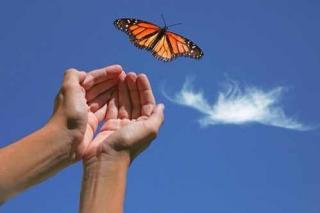 